Приложение 2к приказу директора МБОУ «Гора-Подольская СОШ»от 10.09.2021 г. № 317 Положение о наставничестве МБОУ «Гора-Подольская СОШ»Цели и задачи наставничестваЦелью школьного наставничества в образовательном учреждении является оказание помощи молодым педагогам и не имеющим опыта работы педагогам в их профессиональном становлении.Основными задачами школьного наставничества являются:    привитие молодым и вновь прибывшим специалистам интереса к педагогической деятельности и закрепление учителей в образовательном учреждении;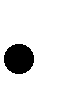     ускорение процесса профессионального становления учителя и развитие способности самостоятельно и качественно выполнять возложенные на него обязанности по занимаемой должности;    адаптация к корпоративной культуре, усвоение лучших традиций коллектива школы и правил поведения в образовательном учреждении, сознательного и творческого отношения к выполнению обязанностей учителя.Организационные основы наставничестваШкольное наставничество организуется на основании приказа директора школы.Руководство деятельностью наставников осуществляет заместитель директора или  методист школы.Заместитель директора (методист школы) подбирает наставника из наиболее подготовленных учителей, обладающих высоким уровнем профессиональной подготовки, коммуникативными навыками и гибкостью в общении, имеющих опыт воспитательной и методической работы, стабильные показатели в работе, богатый жизненный опыт, способность и готовность делиться профессиональным опытом, системное представление о педагогической деятельности и работе школы, предпочтительно стаж педагогической деятельности не менее пяти лет, в том числе не менее двух лет по данному предмету или направлению.Назначение наставника производится при обоюдном согласии предполагаемого наставника и молодого специалиста, за которым он будет закреплен приказом директора школы.Замена наставника производится приказом директора школы в случаях:   увольнения наставника; перевода на другую работу подшефного или наставника; привлечения наставника к дисциплинарной ответственности; психологической несовместимости наставника и подшефного.Обязанности наставника 3.1.  Знать требования законодательства в сфере образования, ведомственных нормативных актов, определяющих права и обязанности молодого специалиста по занимаемой должности;3.2. Разрабатывать совместно с молодым и вновь прибывшим специалистом план профессионального становления последнего с учетом уровня его интеллектуального развития, педагогической, методической и профессиональной подготовки по предмету или направлению;Знакомить молодого или вновь прибывшего специалиста со школой, с расположением учебных классов, кабинетов, служебных и бытовых помещений;3.4. Вводить в должность (знакомить с основными обязанностями, требованиями, предъявляемыми к учителю-предметнику, правилами внутреннего трудового распорядка, охраны труда и техники безопасности);3.5. Проводить необходимое обучение; контролировать и оценивать самостоятельное проведение молодым или вновь прибывшим специалистом учебных занятий и внеклассных мероприятий; разрабатывать совместно с молодым специалистом План самообразования; давать конкретные задания с определенным сроком их выполнения; контролировать работу, оказывать необходимую помощь;3.6. Оказывать молодому специалисту индивидуальную помощь в овладении педагогической профессией, практическими приемами и способами качественного проведения занятий, выявлять и совместно устранять допущенные ошибки;3.7. Личным примером развивать положительные качества молодого или вновь прибывшего специалиста, корректировать его поведение в школе, привлекать к участию в общественной жизни коллектива, содействовать развитию общекультурного и профессионального кругозора;3.8. Подводить итоги профессиональной адаптации молодого специалиста на ШМО или ММО учителей-предметников.Права наставника4.1. С согласия администрации школы подключать для дополнительного обучения    молодого специалиста других сотрудников школы;4.2. Требовать у молодого специалиста необходимую информацию по работе как в устной, так и в письменной форме.Обязанности молодого специалистаВ период наставничества молодой специалист обязан:5.1. Изучать нормативные документы, определяющие его служебную деятельность, структуру, штаты, особенности деятельности школы и функциональные обязанности по занимаемой должности;5.2.   Постоянно работать над повышением профессионального мастерства, овладевать практическими навыками по занимаемой должности; учиться у наставника передовым методам и формам работы, правильно строить свои взаимоотношения с ним; совершенствовать свой общеобразовательный и культурный уровень.Права молодого специалистаМолодой специалист имеет право:6.1.    Вносить на рассмотрение администрации школы предложения по совершенствованию работы, связанной с наставничеством;          6.2. Защищать профессиональную честь и достоинство; знакомиться с жалобами и другими документами, содержащими оценку его работы, давать по ним объяснения;6.3.  повышать квалификацию удобным для себя способом.Документы, регламентирующие наставничествоК документам, регламентирующим деятельность наставников, относятся: настоящее Положение;Приказ директора школы об организации наставничества;Планы работы педагогического совета и методических объединений;7.3. Решения	педагогического	совета, методических объединений, на которых   рассматривались вопросы наставничества;7.4.методические рекомендации и обзоры по передовому опыту проведения работы по наставничеству.РАССМОТРЕНОна заседании педагогического советапротокол № 2 от 02.09.2021 г.СОГЛАСОВАНО ПредседательУправляющего совета школы ________________ Шматко Н.П.УТВЕРЖДАЮДиректор МБОУ «Гора-Подольская СОШ»________________________В.Г. БеспаловПриказ № 317 от 10.09.2021 года